
Enviar a todos los contactos del teléfono:Hola! Estoy en un reto para vender 100 mascaras (rímel) de Mary Kay en 24 horas. Cuántas te gustarían? Y que tipo quieres... a prueba de agua o resistente al agua?Ok excelente! Cuestan $15 más impuesto, 2 por $25 o con 3 recibes un desmaquillador de ojos sin aceite gratis!!! (Acepto tarjetas de credito, cheques y efectivo)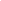 